alijärjestelmän käyttölupa vtj – palveluun
sUomi.fi – palveluväylässäPalauta lomake osoitteeseen muutostietopalvelu@dvv.fiHaemme käyttölupaa Suomi.fi – palveluväylässä julkaistuun VTJ – palveluun.Ohjeet asiakasjärjestelmän (service client) liittämisestä Suomi.fi-palveluväylään:https://palveluhallinta.suomi.fi/fi/tuki/artikkelit/592fbd1603f6d100018db5f8Pvm      			
Hakijan yhteyshenkilön nimi      	Päätös		Myönnetään käyttöoikeus hakemuksen mukaisesti		Käyttöoikeutta ei myönnetä
		Perustelut:Paikka ja aika      		
Käsittelijä (DVV)		ohjeita hakijalleWSDL-kuvauksen aktivoimisen jälkeen lisätään Suomi.fi – palveluväylän liityntäpalvelimella asiakkaan alijärjestelmälle oikeus haluttuun palveluun. Kuvaukseen liittyvien palveluiden käyttöoikeuksien määritteleminen tapahtuu valitsemalla ensin haluttu palvelu ja sen jälkeen klikkaamalla Access Rights -painiketta.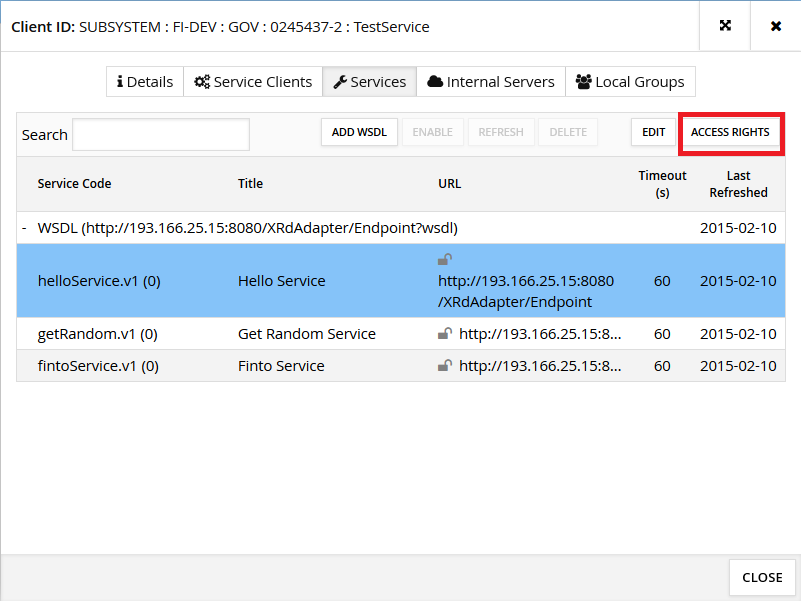 Kuva 1 Alijärjestelmän palvelutAvautuvassa ikkunassa on listaus alijärjestelmistä, joille on oikeudet valitun palvelun käyttöön. Lisätäksesi uuden käyttöoikeuden klikkaa Add Subjects -painiketta.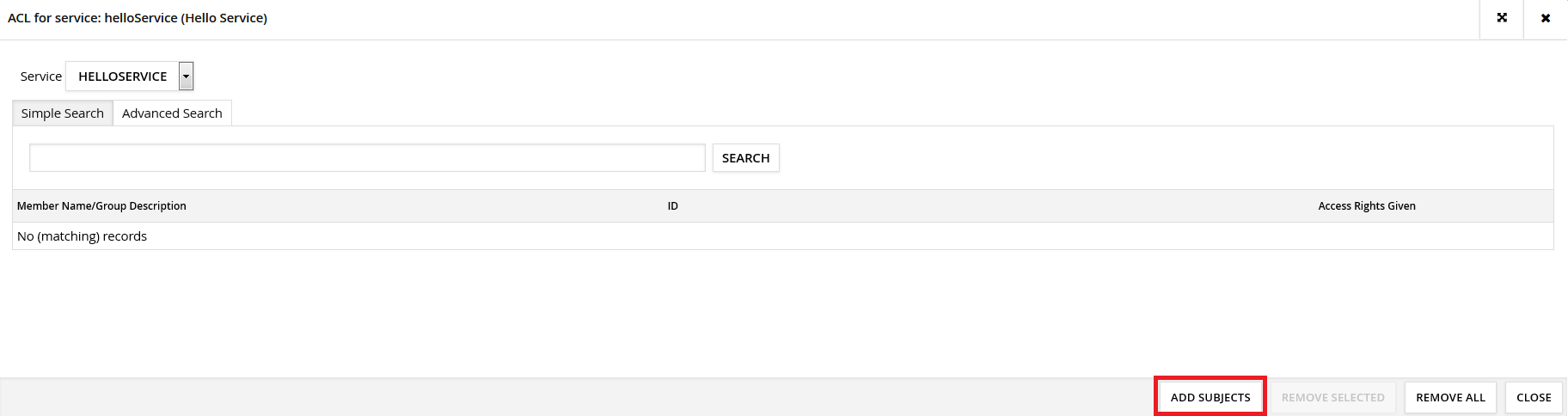 Kuva 2 KäyttöoikeudetKlikkaa Search-painiketta, jonka jälkeen näet listauksen kaikista palveluväylään liittyneistä organisaatioista ja niiden alijärjestelmistä. Valitse listauksesta alijärjestelmä, jolle käyttöoikeus annetaan ja klikkaa Add Selected to ACL -painiketta. HUOM! Käyttöoikeuksien antaminen tulee tehdä aina alijärjestelmätasolla, ei koskaan organisaatiotasolla.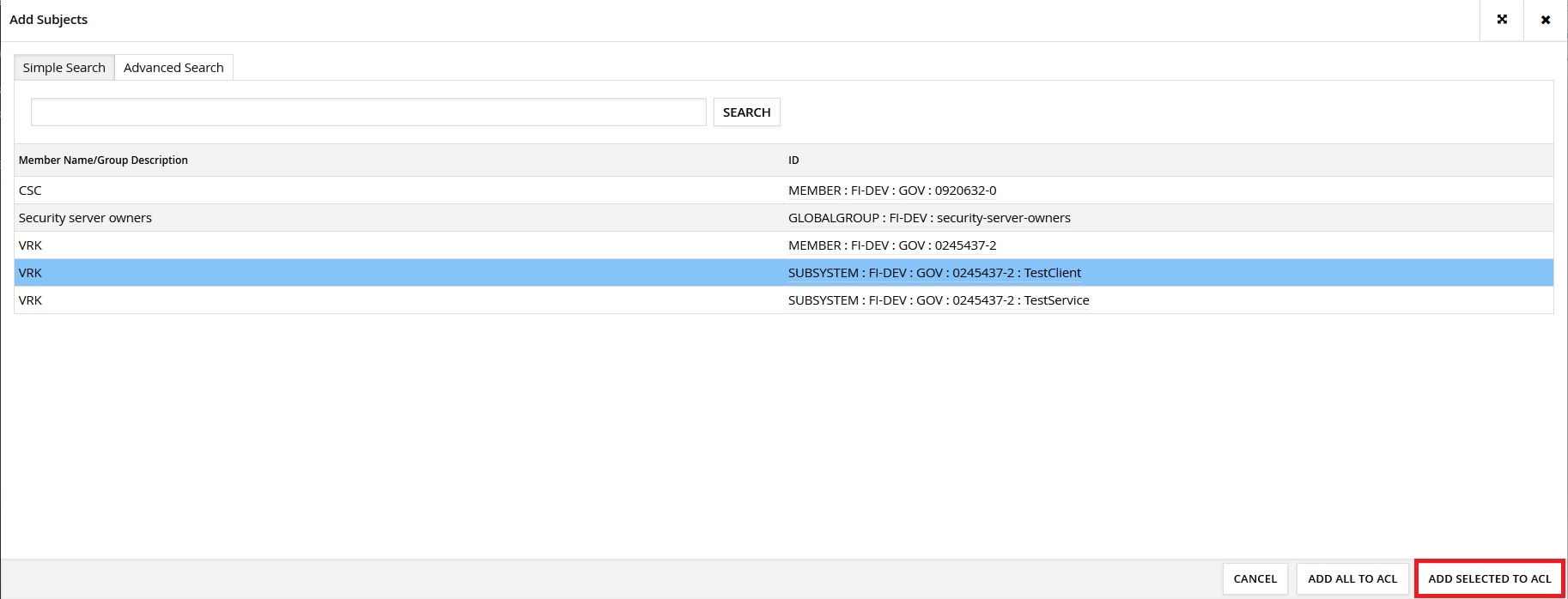 Kuva 3 Organisaatiot ja alijärjestelmätValitulla alijärjestelmällä on nyt oikeudet palvelun käyttöön. Sulje ikkuna klikkaamalla Close-painiketta.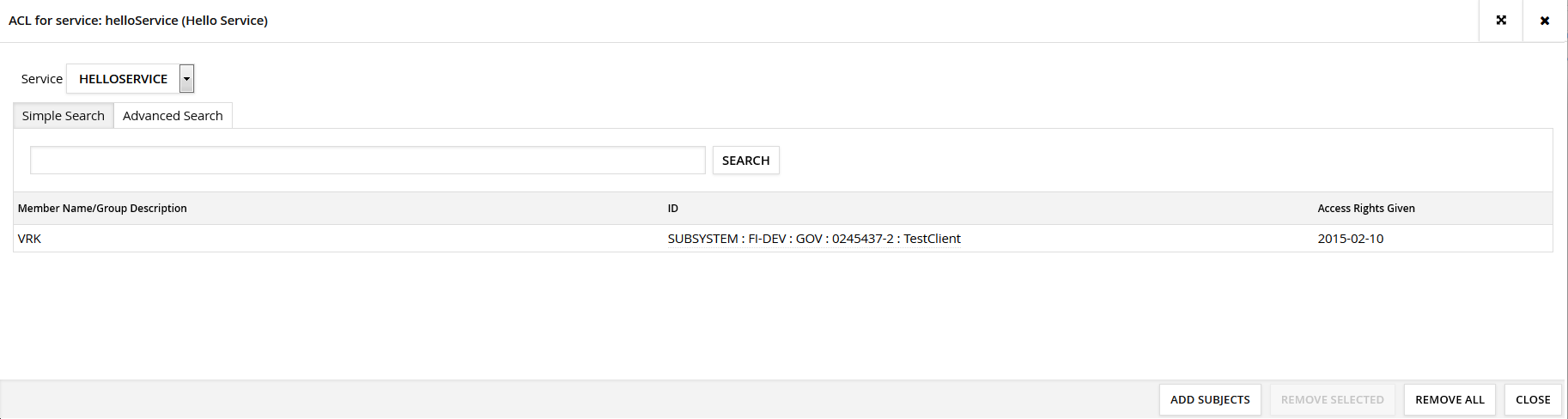 Kuva 4 Käyttöoikeudet (jatk.)Valitun palvelun nimen perässä suluissa oleva numero on kasvanut yhdellä uuden käyttöoikeuden lisäämisen myötä. Mikäli numero on nolla, ei yhdelläkään alijärjestelmällä vielä ole oikeuksia palvelun käyttöön.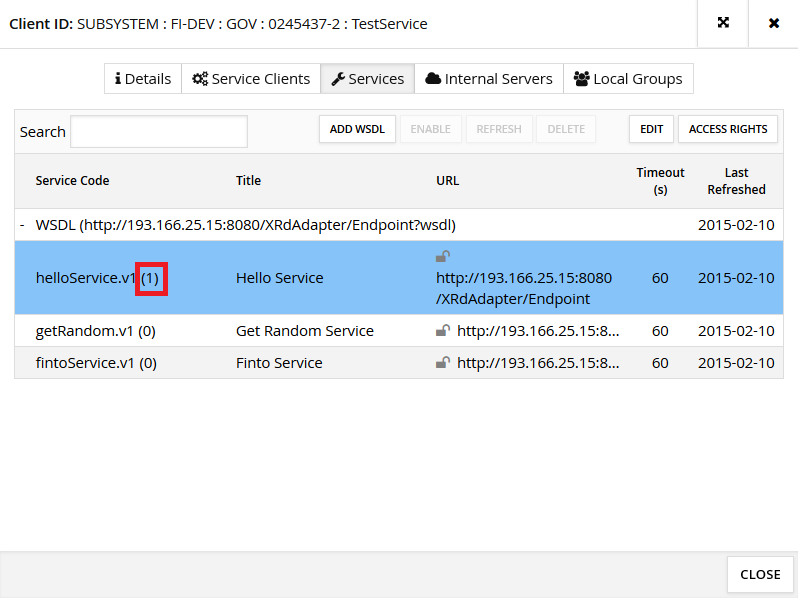 Kuva 5 Alijärjestelmän palvelut (jatk.)Ympäristö	FI – TEST (testi)	FI (tuotanto)OrganisaatioOrganisaation liityntäpalvelimen /
-palvelimien IP – osoite / -osoitteetOrganisaation liityntäpalvelimen /-palvelimien IP – osoite / -osoitteet:Hakijan alijärjestelmän tunnus,
jolle käyttölupa halutaan
(ks. esim. sivu 3, Kuva 3 Organisaatiot ja alijärjestelmät)Hakijan alijärjestelmän tunnus, jolle käyttölupa halutaan:VTJ – palvelu, johon käyttölupa halutaan	VTJkysely/HenkilonTunnusKysely.v1	VTJkysely/HenkilonTunnistusKysely.v1	VTJkysely/RakennuksenTunnusKysely.v1	VTJkysely/RakennuksenTunnistusKysely.v1	VTJkysely/KiinteistonTunnusKysely.v1	VTJkysely/KiinteistonTunnistusKysely.v1	VTJyllapito/vtj_yllaptiedot.v1	VTJRRAyllapito/RakeRahoitusAsia.v1	VTJmutpa/VTJ-muutosrajapinta	VTJLapsihuolto/PaivitaLapsenHuolto	VTJLapsihuolto/KorvaaLapsenHuolto	VTJLapsihuolto/LisaaLapsenHuolto
